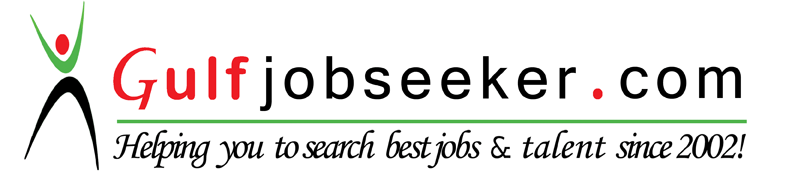 Contact HR Consultant for CV No:341468 E-mail: response@gulfjobseekers.comWebsite: http://www.gulfjobseeker.com/employer/cvdatabasepaid.phpPERSONAL DETAILS:Date of Birth:25/09/1990Place of Birth:Kannur, KeralaNationality: IndianVisa Status:Visit VisaExpires on: April 2017CARRICULUM VITAECAREERCAREEROBJECTIVETo be recognized as an efficient & competent individual having good interpersonal and technical skills, hence seeking a challenging assignments for a career encompassing professional & personal advancement in the fields of HR, Admin and Sales and Customer support roles.PERSONAL ATTRIBUTESPERSONAL ATTRIBUTESTeam player and team facilitatorQuick LearnerOutstanding PresenterExcellent command over EnglishGo getter and Goal orientedAdaptable to the situationsResult oriented and Smart workingHandles the pressure circumstancesACADEMIC CREDENTIALSPECIALIZATIONMARKETING MANGEMENT WITH MEDIA AND MASS COMMUNICATIONHUMAN RESOURCE MANAGEMT WITH ADMINISTRATIONCERTIFICATION AND TECHANICAL PROFFICIANCYSix Sigma Green Belt certifiedMs Office packages like MS Excel, Ms Word, Power point and OutlookProfessional working knowledge in computer and system soft wares.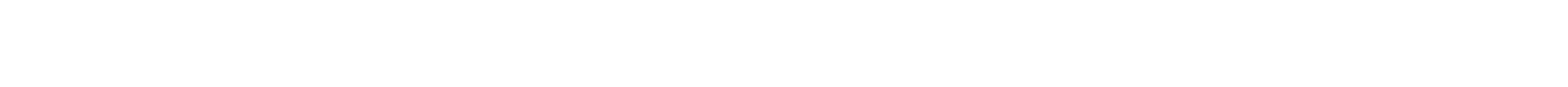 Oversees and administers the day-to-day activities of the office; develops policies, procedures, and systems which ensure productive and efficient office operation.Serves as the primary point of administrative contact and liaison with other offices, individuals, and institutions on operational and programmatic matters concerning the Office.Coordinates the disposition and/or resolution of individual problems and staff, or members of the general public, as they arise.•Supervises the work of employees in supporting roles, including assigning workload and monitoring employee performanceAssists in the coordination, supervision, and completion of special projects, as appropriate.Manage the filing, storage and security of documents and responds to the enquiries through the means of communication.Posting job ads and organizing resumes and job applications Scheduling job interviews and assisting in interview process.Administering new employment assessments, Participating in recruitment efforts and Posting job ads and organizing resumes and job applicationsPreparation of the payroll and review the payroll report which includes ensuring vacation and sick time are tracked in the systemPrepare and Maintaining current HR files and databases including all the details related with the employees and company.Maintain the leave management system within the organization. Distribution of notices and circulars within the organizationHR strategy planning and implementing with in the organizationSales Coordinator	March 2015 – August 2015Afaq al Khaleej Engineering Resource LLC	Abu Dhabi, UAEJob Responsibilities includes:Managing all the sales related activities of the building division of the companyHandling a high volume of customer enquiries whilst providing a high quality of service to each customerTracking sales orders to ensure that they are scheduled and delivered out on time Documents.Carrying out administrative tasks such as data input, processing information, finishing paperwork.Completing the administrative needs of the Sales DepartmentCommunicate with customers using clear and professional language and clarifying their complaints.Preparing the Quotation and Quoting for the customers and following up the sales track.Dealing with the local and international suppliers and procuring of materials and purchase coordination.Preparation of various reports on demand from the top management on daily weekly and monthly basisOrganizing sales promotional campaigns communicate the promotional activates to the stakeholders of the companyMarketing and Client Relationship Executive	April 2013 – August 2014Isa Creations	Kannur ,IndiaJob Responsibilities includes:Identifying trends, determining system improvements, implementing change.Meeting of clients. And Understanding their requirementsCommunicating with the Creative Department regarding the clients RequirementAchieving marketing and sales operational objectives by contributing marketing and sales information and recommendations to strategic plans and reviews, preparing and completing action plans, implementing services, service quality, and customer-service standards, resolving problems,Meeting marketing and sales financial objectives by forecasting requirements, preparing budget, scheduling expenditures, analyzing variances, initiating corrective actionsPitching for the new client acquisitionPreparation and issue of QuotationsMedia Planning and buying Media Spaces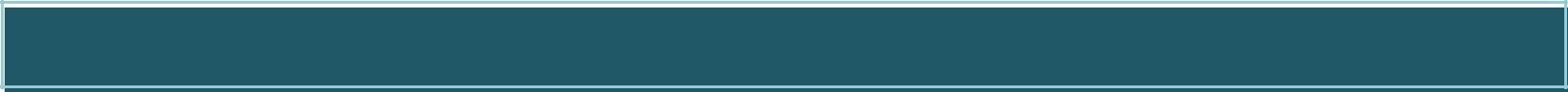 DECLARATIONI hereby declare that all the details furnished above are true to the best of my knowledge and belief.YearInstitution & UniversityName of theAggregate %Course2011-2013PARK GLOBAL SCHOOL OFPGDM3.4 CGPA, OUT OF 4BUSINESS  EXCELLENCE2009-2011Bachelor of51 %KANNUR UNIVERSITYBusinessAdministration2006-2008KPCHSSHigher secondary81%PATTANNUR((BOARD OFCommerceHSE KERALA)EMPLOYMENT HISTORYAssistant Admin & HR OfficerOctober 2015–November2016October 2015–November2016Voicetel CommunicationsCoimbatore, IndiaCoimbatore, IndiaJob Responsibilities Includes:Job Responsibilities Includes: